Beginning of the Civil WarThink about it.Leaders of the Civil War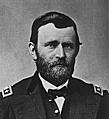 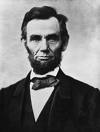 Union (North)______________________________ (President)    ______________________ (General) Confederacy (South)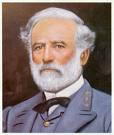 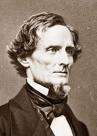 ______________________________ (President)     ______________________ (General) First Shots: Ft. SumterOn ___________________________, Confederate, troops fired the first shots on _____________ troops stationed at Fort Sumter, South CarolinaThe Confederacy warned US troops to leave _______________________________________________The _____________________ had begun!Over the next four years,  ____________________ Americans would die.*The 3 names for the South army:  _____________________, Rebel, South*The 3 names for the North army:  _____________________, Yankees, NorthAdvantagesFirst Manassas/First Bull RunJuly 21, 1861:  The First Battle of Bull Run (Union name) or _________________ (Southern name), fought just outside ___________________________Northerners took _____________________ to a hill overlooking the battlefield, thinking the Union would win very quicklyRobert E. Lee and _____________________ led Confederate soldiers to drive back the Union troops and claimed victoryThe Confederate troops could have kept on and captured _________________, but they stopped to celebrate the victoryThe Anaconda Plan:  The Union’s plan for winning the warBlockade Southern Ports:  ______________________________________________________________________Control the Mississippi River:  _____________________________________________________________________________________________________________________________________________________________Capture the capital of Richmond, VA:  ____________________________________________________________Squeeze and trap the Confederate army: __________________________________________________ (see map) 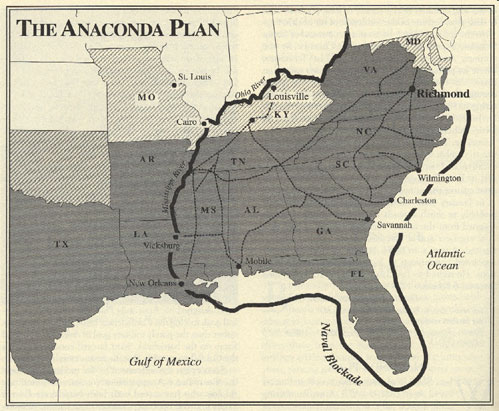 Battle of Antietam (Maryland)______________________, Confederate General Robert E. Lee wanted to cut off Washington D.C. from the rest of the UnionThis was one of only _____________fought in North, and the ______________ one day battle on the war _________________________________, but Lee had to retreat to protect his supply lines down southWarAmerican Citizens DeathsYearsWarm-up: Write three observations about the chart. Afghanistan 2,31614Warm-up: Write three observations about the chart. Iraq4,2625Warm-up: Write three observations about the chart. American Revolution25,0008Warm-up: Write three observations about the chart. Vietnam War58,22011Warm-up: Write three observations about the chart. World War I116,7081.5Warm-up: Write three observations about the chart. World War II416,8004Warm-up: Write three observations about the chart. Civil War 620,0004Warm-up: Write three observations about the chart. Union AdvantagesConfederate AdvantagesPopulation = ____________________________More SuppliesBetter Knowledge of the LandWar did not affect their home life